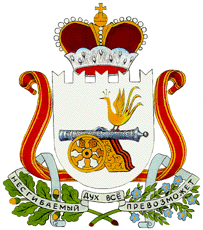 СОВЕТ ДЕПУТАТОВ ВЯЗГИНСКОГО сельского ПОСЕЛЕНИЯ СМОЛЕНСКОГО РАЙОНА Смоленской областиРЕШЕНИЕот  07 ноября  2023 года                                                                № 31О признании утратившим силу РешенияСовета депутатов Вязгинского сельскогопоселения Смоленского района Смоленскойобласти от 27 февраля 2015 года №5«Об утверждении Правил присвоения,изменения и аннулирования адресов натерритории Вязгинского сельского поселенияСмоленского района Смоленской области»     В целях приведения в соответствие с действующим законодательством, Совет депутатов Вязгинского сельского поселения Смоленского района Смоленской областиРЕШИЛ:Признать утратившим силу решение Совета депутатов Вязгинского сельского поселения Смоленского района Смоленской области от 27 февраля 2015 года № 5 «Об утверждении Правил присвоения, изменения и аннулирования адресов на территории Вязгинского сельского поселения Смоленского района Смоленской области».Настоящее решение подлежит обнародованию на информационном стенде и официальном сайте Администрации Вязгинского сельского поселения Смоленского района Смоленской области в сети интернет по адресу:http://vyazgin.smol-rau.ru.Глава муниципального образованияВязгинского сельского поселенияСмоленского рай	она Смоленской области                              М.А. Дмитриева 